Gruppenstundenplan Bandidos
Zusatzinformationen:- Bitte melde dich schnellstmöglich ab, wenn du nicht kommen kannst. 
- Melde dich einfach mit einer WhatsApp Nachricht ab.
- Du solltest immer dem Wetter entsprechen gekleidet sein, das heißt lieber Zuviel wie Zuwenig.
- Falls du ein privates Gespräch mit einem der Leitenden wünscht, darfst du jederzeit direkt in die Gruppestunde kommen oder dich per WhatsApp oder telefonisch bei uns melden.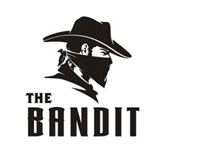 Kontakt:	Gruppenhauptleitung
     Nando v/o Picula Kretz
     078 829 77 70
     nandokretz@bluewin.chDatumZeitAnlass Ort 20.01.202414:00 - 16:00GruppenstundeKath. Pfarreiheim27.01.2024KeineGruppenstundeSportferien / Skilager-10.02.2024Infos folgenKinderfasnachtInfos folgen17.02.202414:00 - 16:00GruppenstundeKath. Pfarreiheim24.02.2024 – 25.02.2024Infos folgenSchneeweekendInfos folgen02.03.202414:00 - 16:00GruppenstundeKath. Pfarreiheim09.03.2024Infos folgenSchargruppenstundeInfos folgen16.03.2024Infos folgenSpaghettiplausch und BedrucktagKath. Pfarreiheim23.03.202414:00 - 16:00PalmenbindenKath. Pfarreiheim30.03.2024Infos folgenOsterfeuerFriedhof06.04.2024 – 20.04.2024-Frühlingferien-27.04.2024Infos folgenSchnuppernachmittagInfos folgen04.05.2024Keine GruppenstundePapiersammlung-11.05.2024KeineGruppenstundeAuffahrt18.05.2024 – 19.05.2024Infos folgenPfingstlagerInfos folgen25.05.202414:00 - 17:00GruppenstundeKath. Pfarreiheim01.06.202414:00 - 17:00GruppenstundeKath. Pfarreiheim08.06.202414:00 - 17:00GruppenstundeKath. Pfarreiheim15.06.202414:00 - 17:00GruppenstundeKath. Pfarreiheim22.06.202414:00 - 17:00GruppenstundeKath. Pfarreiheim29.06.2024KeineGruppenstundeOpenair St. Gallen-06.07.2024 – 13.07.2024Infos folgenSommerlagerInfos folgen14.07.2024 -
10.08.2024Keine
GruppenstundeSommerferien-